Назив евиденције: Сертификат о усаглашености лица задуженог за одржавање (ЕЦМ) Назив евиденције: Сертификат о усаглашености за функције одржавања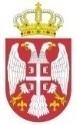 Република СрбијаДИРЕКЦИЈА ЗА ЖЕЛЕЗНИЦЕР. бр.Носилац исправе EIN бројВажи Важи Категорија возилаОбухвата кола специјализована за превоз опасне робеОбразац сертификатаР. бр.Носилац исправе EIN бројод:до:Категорија возилаОбухвата кола специјализована за превоз опасне робеОбразац сертификата1.„Србијa Каргоˮ а.д. БеоградНемањина 6, БеоградRS/31/0022/000327.07.2022.13.07.2025.теретна колалокомотивеДа340-681-5/2022 ENG340-681-5/2022 SRB2.„ХИП ПЕТРОХЕМИЈАˮ а.д.Спољностарчевачка 82,ПанчевоRS/31/0022/000403.11.2022.31.10.2027.теретна колаДа340-1505-5/2022 ENG340-1505-5/2022 SRB3.„ИНТЕР-МЕХАНИКАˮ а.д.Горанска бр. 12,СмедеревоRS/31/0021/000119.02.2021.27.01.2024.теретна колаДа340-112-5/2021 ENG340-112-5/2021 SRB4.„НИСˮ а.д. Нови Сад Народног фронта бр. 12,Нови СадRS/31/0021/000310.04.2021.10.4.2024.теретна колаДа340-277-5/2021 ENG340-277-5/2021 SRB5.HBIS GROUP Serbia Iron & Steel d.o.o. BeogradБулевар Михајла Пупина 6, из БеоградаRS/31/0024/000121.7.2021.21.07.2024.теретна колаНе000402423 2024 12500 001 003 340 030 04 003 ENG000402423 2024 12500 001 003 340 030 04 003 SRB6.ФЖВ „ЖЕЛВОЗˮ ДОО СмедеревоМилоша Великог 39,СмедеревоRS/31/0022/000530.11.2022.28.10.2024.теретна колаДа340-1553-6/2022 ENG340-1553-6/2022 SRB7.КОМБИНОВАНИ ПРЕВОЗ ДОО ПРОКУПЉЕМилена Јовановића 15, ПрокупљеRS/31/0022/000628.12.2022.28.12.2025.локомотивеНе340-704-7/2022 ENG340-704-7/2022 SRB8.ЈП „Електропривреда Србијеˮ Београд, Огранак ТЕНТБоrољуба Урошевића-Црног бр.44, ОбреновацRS/31/0023/000102.04.2023.02.04.2026.теретна колалокомотивепружно возило серије 911Не340-194-5/2023ENG340-194-5/2023SRB9.Предузеће за ремонт шинских возила „МИП-РШВˮ дооЖелезничка 8-10,ЋупријаRS/31/0023/000319.06.2023.19.06.2026.теретна кола и локомотивеДа340-632-6/2023 ENG340-632-6/2023 SRB10.„МСКˮ Кикинда  а.д.Милошевачки пут  бб,КикиндаRS/31/0023/000227.05.2023.27.05.2028.теретна колаДа340-370-6/2023 ENG340-370-6/2023 SRB11.„ELIXIR ZORKA  - Mineralna đubrivaˮ d.o.o. ŠabacХајдук Вељкова 1, ШабацRS/31/0023/000405.07.2023.04.07.2026.теретна колаДа340-638-5/2023 ENG340-638-5/2023 SRB12.„ZGOPˮ a.d. Novi SadВасе Стајића 2/III,Нови СадRS/31/0023/000502.08.2023.09.07.2026.теретна кола и машине за одржавање инфра.Не340-728-4/2023 ENG340-728-4/2023 SRBРепублика СрбијаДИРЕКЦИЈА ЗА ЖЕЛЕЗНИЦЕР. бр.Носилац исправе EIN бројВажиВажиКатегорија возилаОбухвата кола специјализована за превоз опасне робеБрој сертификатаР. бр.Носилац исправе EIN бројод:до:Категорија возилаОбухвата кола специјализована за превоз опасне робеБрој сертификата1.ФЖВ „ЖЕЛВОЗˮ ДОО СмедеревоМилоша Великог 39,СмедеревоRS/32/0021/000223.11.2021.31.10.2025.теретна колаДа340-615-7/2021 ENG340-615-7/2021 SRB2.„ШИНВОЗˮ д.о.о.Београдска бб,ЗрењанинRS/32/0019/000130.01.2019.29.01.2024.теретна колаДа340-55-1/2019 ENG340-55-1/2019 SRB3.„ТАТРАВАГОНКА БРАТСТВОˮ дооБиковачки пут 2, СуботицаRS/32/0020/000123.03.2020.23.03.2025.теретна колаДа340-283-5/2020 ENG340-283-5/2020 SRB4.„МOBILE СARGO & SUPPORTˮНиколе Момчиловића 17,Стара ПазоваRS/32/0022/000107/06/2022.07/06/2025.теретна колаДа340-630-4/2022 ENG340-630-4/2022 SRB5.„ПВВ ВШˮ дооМихајла Пупина 106,БршацRS/32/0023/000131.05.2023.31.05.2024.теретна кола Да340-263-6/2023 ENG340-263-6/2023 SRB6.Предузеће за ремонт шинских возила „МИП-РШВˮ дооЖелезничка 8-10,ЋупријаRS/32/0023/000219.06.2023.12.04.2025.теретна кола и локомотивеДа340-630-6/2023 ENG340-630-6/2023 SRB7.RMT Rail Services d.o.o.BeogradБраће Радовановић19/Б2RS/32/023/00313.10.2023.13.10.2024.теретна колаДа340-780-5/2023 ENG340-780-5/2023 SRB